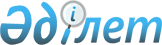 Об определении видов и порядка поощрений, а также размер денежного вознаграждения граждан, участвующих в обеспечении общественного порядкаПостановление акимата Сарыагашского района Туркестанской области от 21 января 2019 года № 27. Зарегистрировано Департаментом юстиции Туркестанской области 11 февраля 2019 года № 4903
      В соответствии с пунктом 2 статьи 31 Закона Республики Казахстан от 23 января 2001 года "О местном государственном управлении и самоуправлении в Республике Казахстан", подпунктом 3) пункта 2 статьи 3 Закона Республики Казахстан от 9 июля 2004 года "Об участии граждан в обеспечении общественного порядка" акимат Сарыагашского района ПОСТАНОВЛЯЕТ:
      1. Определить виды и правила поощрений граждан, участвующих в обеспечении общественного порядка в Сарыагашском районе, согласно приложению 1 к настоящему постановлению.
      2. Определить размеры поощрений граждан, участвующих в обеспечении общественного порядка в Сарыагашском районе, согласно приложению 2 к настоящему постановлению.
      3. Государственному учреждению "Аппарат акима Сарыагашского района" в установленном законодательством Республики Казахстан порядке обеспечить:
      1) государственную регистрацию настоящего постановления в территориальном органе юстиции;
      2) в течение десяти календарных дней со дня государственной регистрации настоящего постановления направление его копии в бумажном и электронном виде на казахском и русском языках в Республиканское государственное предприятие на праве хозяйственного ведения "Республиканский центр правовой информации" для официального опубликования и включения в эталонный контрольный банк нормативных правовых актов Республики Казахстан;
      3) в течение десяти календарных дней со дня государственной регистрации настоящего постановления направление его копии на официальное опубликование в периодические печатные издания, распространяемых на территории Сарыагашского района;
      4) размещение настоящего постановления на интернет-ресурсе акимата Сарыагашского района после его официального опубликования.
      4. Контроль за исполнением настоящего постановления возложить на заместителя акима района С. Таскулова.
      5. Настоящее постановление вводится в действие по истечении десяти календарных дней после дня его первого официального опубликования.
      "СОГЛАСОВАНО"
      Начальник государственного
      учреждения "Отдел полиции
      Сарыагашского района
      департамента полиции
      Туркестанской области"
      ______________ Е. Нуралиев
      "15" январь 2019 год Виды и правила поощрений граждан, участвующих в обеспечении общественного порядка в Сарыагашском районе
      1. Настоящий порядок поощрений граждан, участвующих в обеспечении общественного порядка определяет виды и правила поощрения граждан, участвующих в охране общественного порядка в Сарыагашском районе.
      2. Привлечение граждан к мероприятиям по обеспечению общественного порядка осуществляется согласно Правилам привлечения граждан к мероприятиям по обеспечению общественного порядка их форм и видов, не связанным с контрольными и надзорными функциями утвержденный приказом Министра внутренних дел Республики Казахстан от 27 ноября 2004 года № 641 (зарегистрирован в Реестре государственной регистрации нормативных правовых актов за № 3326).
      3. Вопросы поощрения граждан, участвующих в охране общественного порядка рассматриваются районной комиссией по поощрению граждан, участвующих в обеспечении общественного порядка (далее – Комиссия) создающиеся акиматом района.
      4. Представление о поощрении граждан, принимающих активное участие в охране общественного порядка, вносится на рассмотрение Комиссии государственным учреждением "Отдел полиции Сарыагашского района департамента полиции Туркестанской области" (далее – отдел полиции).
      5. Основанием для поощрения является решение, принимаемое Комиссией.
      6. Вид поощрения, в том числе размер денежного вознаграждения, устанавливается Комиссией с учетом внесенного поощряемым вклада в обеспечение общественного порядка.
      7. Виды поощрении граждан, принимающих активное участие в охране общественного порядка:
      1) почетная грамота Сарыагашского района;
      2) денежное вознаграждение;
      3) ценный подарок.
      8. Для выплаты денежного вознаграждения и приобретения ценного подарка дополнительно издается приказ начальника отдела внутренних дел согласно решению, принятому Комиссией.
      9. Выплата денежного вознаграждения и приобретение ценного подарка производится отделом полиции за счет средств областного бюджета.
      10. Средства на выплату поощрений предусматриваются из областного бюджета, бюджетной программой Департамента полиции Туркестанской области 252 003 "Поощрение граждан, участвующих в охране общественного порядка".
      11. Вручение почетной грамоты Сарыагашского района, денежного вознаграждения, ценного подарка гражданам за вклад в обеспечение общественного порядка осуществляется отделом полиции в торжественной обстановке. Размеры поощрений граждан, участвующих в обеспечении общественного порядка в Сарыагашском районе
      1. Денежное вознаграждение в размере, не превышающем 10 кратного месячного расчетного показателя.
      2. Ценный подарок в стоимости, не превышающий 10 кратного месячного расчетного показателя.
					© 2012. РГП на ПХВ «Институт законодательства и правовой информации Республики Казахстан» Министерства юстиции Республики Казахстан
				
      Акима района

К. Абдуалиев
Приложение 1
к постановлению акимата
Сарыагашского района
от 21 января 2019 года
№ 27Приложение 2
к постановлению акимата
Сарыагашского района
от 21 января 2019 года
№ 27